RANKING SCORE SHEET 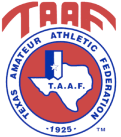 Fill out and submit to TAAF State Commissioner prior to January 1. Gym Name ___________________________________________________________Coach Name___________________________________________________________Coach Email___________________________________________________________Coach Phone Number____________________________________________________     Gymnast		      Gymnast	    First Name		     Last Name	            Level       Vault       Bars      Beam      Floor         AACircle the method of ranking:		In House 	Preseason Meet	Video ReviewDate ranking took place _________________________Host gym name (Preseason Meet only) ______________________________________________Judge’s Name (In House and Video Review only) ______________________________________Judge’s Signature (In House and Video Review Only) ___________________________________